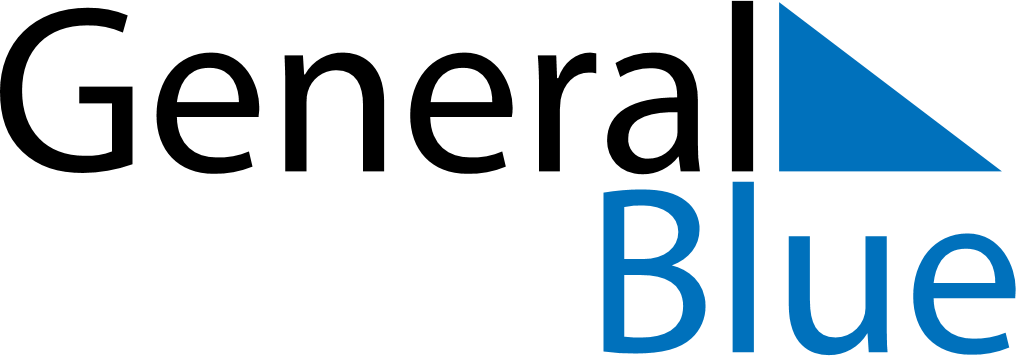 January 2024January 2024January 2024January 2024January 2024January 2024Cobh, Munster, IrelandCobh, Munster, IrelandCobh, Munster, IrelandCobh, Munster, IrelandCobh, Munster, IrelandCobh, Munster, IrelandSunday Monday Tuesday Wednesday Thursday Friday Saturday 1 2 3 4 5 6 Sunrise: 8:40 AM Sunset: 4:31 PM Daylight: 7 hours and 51 minutes. Sunrise: 8:40 AM Sunset: 4:32 PM Daylight: 7 hours and 52 minutes. Sunrise: 8:40 AM Sunset: 4:34 PM Daylight: 7 hours and 53 minutes. Sunrise: 8:40 AM Sunset: 4:35 PM Daylight: 7 hours and 54 minutes. Sunrise: 8:39 AM Sunset: 4:36 PM Daylight: 7 hours and 56 minutes. Sunrise: 8:39 AM Sunset: 4:37 PM Daylight: 7 hours and 57 minutes. 7 8 9 10 11 12 13 Sunrise: 8:39 AM Sunset: 4:38 PM Daylight: 7 hours and 59 minutes. Sunrise: 8:38 AM Sunset: 4:40 PM Daylight: 8 hours and 1 minute. Sunrise: 8:38 AM Sunset: 4:41 PM Daylight: 8 hours and 3 minutes. Sunrise: 8:37 AM Sunset: 4:42 PM Daylight: 8 hours and 4 minutes. Sunrise: 8:37 AM Sunset: 4:44 PM Daylight: 8 hours and 6 minutes. Sunrise: 8:36 AM Sunset: 4:45 PM Daylight: 8 hours and 9 minutes. Sunrise: 8:35 AM Sunset: 4:47 PM Daylight: 8 hours and 11 minutes. 14 15 16 17 18 19 20 Sunrise: 8:35 AM Sunset: 4:48 PM Daylight: 8 hours and 13 minutes. Sunrise: 8:34 AM Sunset: 4:50 PM Daylight: 8 hours and 15 minutes. Sunrise: 8:33 AM Sunset: 4:51 PM Daylight: 8 hours and 18 minutes. Sunrise: 8:32 AM Sunset: 4:53 PM Daylight: 8 hours and 20 minutes. Sunrise: 8:31 AM Sunset: 4:54 PM Daylight: 8 hours and 23 minutes. Sunrise: 8:30 AM Sunset: 4:56 PM Daylight: 8 hours and 25 minutes. Sunrise: 8:29 AM Sunset: 4:58 PM Daylight: 8 hours and 28 minutes. 21 22 23 24 25 26 27 Sunrise: 8:28 AM Sunset: 4:59 PM Daylight: 8 hours and 31 minutes. Sunrise: 8:27 AM Sunset: 5:01 PM Daylight: 8 hours and 34 minutes. Sunrise: 8:26 AM Sunset: 5:03 PM Daylight: 8 hours and 36 minutes. Sunrise: 8:25 AM Sunset: 5:04 PM Daylight: 8 hours and 39 minutes. Sunrise: 8:23 AM Sunset: 5:06 PM Daylight: 8 hours and 42 minutes. Sunrise: 8:22 AM Sunset: 5:08 PM Daylight: 8 hours and 45 minutes. Sunrise: 8:21 AM Sunset: 5:10 PM Daylight: 8 hours and 49 minutes. 28 29 30 31 Sunrise: 8:19 AM Sunset: 5:12 PM Daylight: 8 hours and 52 minutes. Sunrise: 8:18 AM Sunset: 5:13 PM Daylight: 8 hours and 55 minutes. Sunrise: 8:16 AM Sunset: 5:15 PM Daylight: 8 hours and 58 minutes. Sunrise: 8:15 AM Sunset: 5:17 PM Daylight: 9 hours and 1 minute. 